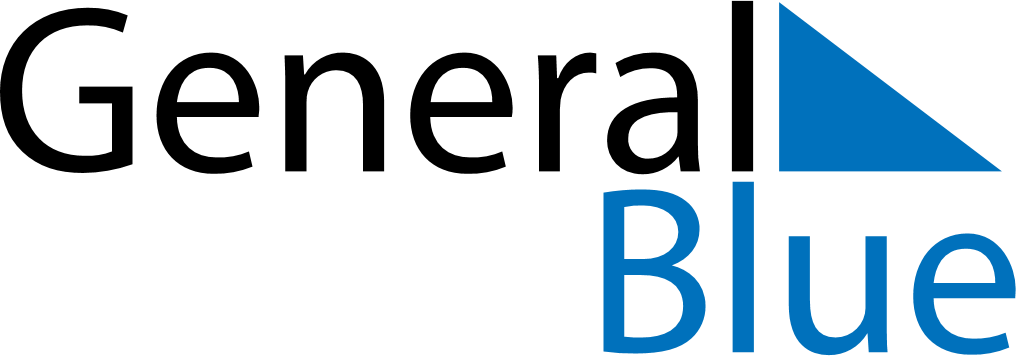 June 2026June 2026June 2026ArmeniaArmeniaMondayTuesdayWednesdayThursdayFridaySaturdaySunday1234567The day of protection of children rights89101112131415161718192021222324252627282930